Проект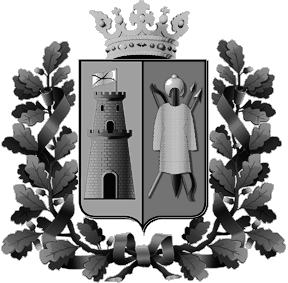 АДМИНИСТРАЦИЯГОРОДА  РОСТОВА-НА-ДОНУПОСТАНОВЛЕНИЕОб утверждении положения о порядке предоставления субсидий субъектам малого и среднего предпринимательства, оказывающим услуги по уходу 
и присмотру за детьми дошкольного возрастаВ соответствии со статьей 78 Бюджетного кодекса Российской Федерации, статьей 17 Федерального закона от 24.07.2007 № 209-ФЗ 
«О развитии малого и среднего предпринимательства в Российской Федерации» (ред. от 03.07.2016), Областным законом Ростовской области от 13.05.2008 
№ 20-ЗС «О развитии малого и среднего предпринимательства в Ростовской области» (ред. от 29.02.2016), постановлением Администрации города 
Ростова-на-Дону от 11.03.2015 № 138 «Об утверждении муниципальной программы «Стимулирование экономической активности, содействие развитию предпринимательства в городе Ростове-на-Дону» (ред. от 10.03.2017), в целях реализации мер, направленных на создание и развитие организаций, осуществляющих деятельность по уходу и присмотру за детьми дошкольного возраста,П О С Т А Н О В Л Я Ю:Утвердить положение о порядке предоставления субсидий субъектам малого и среднего предпринимательства, оказывающим услуги по уходу 
и присмотру за детьми дошкольного возраста, согласно приложению  
к постановлению.Признать утратившими силу:Постановление Администрации города Ростова-на-Дону 
от 08.06.2015 № 483 «Об утверждении положения о порядке предоставления субсидий субъектам малого и среднего предпринимательства, оказывающим услуги по уходу и присмотру за детьми дошкольного возраста».Постановление Администрации г. Ростова-на-Дону от 05.07.2016 N 905 «О внесении изменений в постановление Администрации города 
Ростова-на-Дону от 08.06.2015 N 483 «Об утверждении Положения о порядке предоставления субсидий субъектам малого и среднего предпринимательства, оказывающих услуги по уходу и присмотру за детьми дошкольного возраста». Постановление вступает в силу со дня официального опубликования 
в городской газете «Ростов официальный».Контроль за выполнением постановления возложить на заместителя главы Администрации города Ростова-на-Дону (по вопросам экономики)        Чернышова Д.В.Постановление вносит Департамент экономики города Ростова-на-ДонуПриложениек постановлению Администрации города Ростова-на-Дону от __________ № _____Положение о порядке предоставления субсидий субъектам малого и среднего предпринимательства, оказывающим услуги по уходу и присмотру за детьми дошкольного возрастаI.  Общие положения1.1.  Настоящее Положение определяет порядок предоставления субсидий субъектам малого и среднего предпринимательства, оказывающим услуги 
по уходу и присмотру за детьми дошкольного возраста (далее – субсидия).Субсидия предоставляется субъектам малого и среднего предпринимательства (далее – СМСП), осуществляющим комплекс мер 
по организации питания и хозяйственно-бытового обслуживания детей, обеспечению соблюдения ими личной гигиены и режима дня.1.2.  Под субсидией понимаются средства бюджета города, в том числе  средства областного и федерального бюджетов, поступающих в бюджет города на условиях софинансирования мероприятий муниципальной программы «Стимулирование экономической активности, содействие развитию предпринимательства в городе Ростове-на-Дону».II.  Условия и порядок предоставления субсидии2.1.  Субсидии предоставляются СМСП на развитие групп дневного времяпрепровождения детей дошкольного возраста и иных подобных им видов деятельности по уходу и присмотру за детьми, а именно: на возмещение части затрат на оплату аренды или выкупа помещения, ремонт (реконструкцию) помещения, покупку оборудования, мебели, материалов, инвентаря, оплату коммунальных услуг, услуг электроснабжения. 2.2.  Размер субсидии составляет 85 процентов от обоснованных 
и документально подтвержденных затрат, но не более 1 млн. рублей 
на 1 СМСП по затратам, понесенным за период с 1 сентября года, предшествующего году подачи заявки на предоставление субсидии до даты подачи заявки, при условии выполнения получателем поддержки требований законодательства Российской Федерации в части соответствия помещения, предназначенного для времяпрепровождения детей дошкольного возраста 
и иных подобных видов деятельности по уходу и присмотру за детьми, санитарно-эпидемиологическим требованиям и нормам пожарной безопасности.2.3.  Субсидии предоставляются СМСП, зарегистрированным 
и осуществляющим свою деятельность на территории города Ростова-на-Дону.2.4.  Субсидии предоставляются СМСП:а) при наличии свидетельства о государственной регистрации 
или свидетельства о постановке на учет в налоговом органе получателей субсидий на территории города Ростова-на-Дону;б) при отсутствии у получателей субсидий по состоянию на 1 число месяца, в котором подана заявка просроченной задолженности по заработной плате;в) при фактическом уровне заработной платы работников получателей субсидий по состоянию на 1 число месяца, в котором подана заявка:для иных юридических лиц – не ниже 1,5 величины прожиточного минимума, установленного для трудоспособного населения Ростовской области;для индивидуальных предпринимателей, осуществляющих предпринимательскую деятельность без образования юридического лица – 
не ниже величины прожиточного минимума, установленного 
для трудоспособного населения Ростовской области.2.5 Требования, которым должны соответствовать на первое число месяца, предшествующего месяцу, в котором планируется заключение соглашения, получатели субсидий:у получателей субсидий должна отсутствовать задолженность по налогам, сборам и иным обязательным платежам в бюджеты бюджетной системы Российской Федерации, в том числе в бюджеты государственных внебюджетных фондов (за исключением задолженности, 
по которой оформлены в установленном порядке соглашения 
о реструктуризации, соблюдаются графики погашения задолженности 
и своевременно осуществляются текущие платежи) срок исполнения 
по которым наступил в соответствии с законодательством Российской Федерации ;у получателей субсидий должна отсутствовать просроченная задолженность по возврату в соответствующий бюджет бюджетной системы Российской Федерации субсидий, бюджетных инвестиций, предоставленных 
в том числе в соответствии с иными правовыми актами, и иная просроченная задолженность перед соответствующим бюджетом бюджетной системы Российской Федерации;получатели субсидий не должны находиться в процессе реорганизации, ликвидации, банкротства и не должны иметь ограничения на осуществление хозяйственной деятельности;получатели субсидий не должны являться иностранными юридическими лицами, а также российскими юридическими лицами, в уставном (складочном) капитале которых доля участия иностранных юридических лиц, местом регистрации которых является государство или территория, включенные 
в утверждаемый Министерством финансов Российской Федерации перечень государств и территорий, предоставляющих льготный налоговый режим налогообложения и (или) не предусматривающих раскрытия и предоставления информации при проведении финансовых операций (офшорные зоны) 
в отношении таких юридических лиц, в совокупности превышает 50 процентов;получатели субсидий не должны получать средства из соответствующего бюджета бюджетной системы Российской Федерации в соответствии с иными нормативными правовыми актами, муниципальными правовыми актами 
на возмещение части затрат, связанных с приобретением и созданием основных средств и началом предпринимательской деятельности.2.6.  Субсидии не предоставляются СМСП:2.6.1. Предоставление субсидий не может осуществляться в отношении СМСП:являющихся кредитными организациями, страховыми организациями 
(за исключением потребительских кооперативов), инвестиционными фондами, негосударственными пенсионными фондами, профессиональными участниками рынка ценных бумаг, ломбардами;являющихся участниками соглашений о разделе продукции;осуществляющих предпринимательскую деятельность в сфере игорного бизнеса;являющихся в порядке, установленном законодательством Российской Федерации о валютном регулировании и валютном контроле, нерезидентами Российской Федерации, за исключением случаев, предусмотренных международными договорами Российской Федерации.2.6.2. Предоставление субсидий не может осуществляться в отношении СМСП, осуществляющим производство и (или) реализацию подакцизных товаров, а также добычу и реализацию полезных ископаемых, за исключением общераспространенных полезных ископаемых.2.6.3. В предоставлении субсидий СМСП должно быть отказано в случае, если:не представлены документы, определенные Положением, 
или представлены недостоверные сведения и документы;не выполнены условия предоставления поддержки;ранее в отношении СМСП было принято решение об оказании аналогичной поддержки и сроки ее оказания не истекли;с момента признания СМСП допустившими нарушение порядка 
и условий оказания поддержки, в том числе не обеспечившими целевого использования средств поддержки, прошло менее чем три года.2.7.  Главным распорядителем средств бюджета города, в том числе  средств областного и федерального бюджетов, поступающих в бюджет города 
на условиях софинансирования мероприятий муниципальной программы «Стимулирование экономической активности, содействие развитию предпринимательства в городе Ростове-на-Дону», направляемых 
на предоставление субсидии, является Департамент экономики города 
Ростова-на-Дону (далее – Департамент).2.8.  Департамент:– обеспечивает контроль за целевым использованием средств бюджета города, а также средств областного и федерального бюджетов, поступающих 
в бюджет города на условиях софинансирования мероприятий муниципальной программы «Стимулирование экономической активности, содействие развитию предпринимательства в городе Ростове-на-Дону», выделенных 
на предоставление субсидий субъектам малого и среднего предпринимательства, оказывающих услуги по уходу и присмотру за детьми дошкольного возраста;– оформляет справку-расчет на использование средств областного 
и федерального бюджетов, поступающих в бюджет города на условиях софинансирования мероприятий муниципальной программы «Стимулирование экономической активности, содействие развитию предпринимательства 
в городе Ростове-на-Дону».2.9.  Информация о датах начала и окончания приема документов 
на предоставление субсидии размещается Департаментом на официальном интернет-портале Ростовской-на-Дону городской Думы и Администрации города Ростова-на-Дону (www.rostov-gorod.ru) не позднее, чем за 5 дней 
до даты начала приема документов на предоставление субсидии. Срок приема документов на предоставление субсидии продлевается 
в случае, если на момент окончания срока приема документов сумма субсидий 
в заявках СМСП не превышает сумму лимитов бюджетных обязательств, предусмотренных на предоставление субсидий в текущем финансовом году.Срок приема документов на предоставление субсидий продлевается 
в соответствии с правовым актом Департамента. Информация о продлении срока приема документов на предоставление субсидии размещается Департаментом на официальном интернет-портале городской Думы 
и Администрации города Ростова-на-Дону www.rostov-gorod.ru в день окончания приема документов на предоставление субсидии.Администрации районов города Ростова-на-Дону обеспечивают информирование СМСП о возможности получения поддержки в виде субсидий.2.10.  Для рассмотрения вопроса о предоставлении субсидии претендент представляет ответственному секретарю комиссии по отбору СМСП 
на получение субсидий (далее – ответственный секретарь комиссии) заявку, включающую следующие документы:– заявление о предоставлении субсидии по форме согласно 
приложению № 1 к положению;– справку об отсутствии просроченной задолженности по заработной плате с указанием среднего уровня заработной платы работников, среднесписочной численности работников, объема налоговых платежей, уплаченных в бюджет города, по состоянию на 1 число месяца, в котором подана заявка на предоставление субсидии, подписанную руководителем СМСП;– копию налоговой декларации по единому налогу, уплачиваемому 
в связи с применением упрощенной системы налогообложения, или копию налоговой декларации по единому налогу на вмененный доход для отдельных видов деятельности, или копию патента в связи с применением патентной системы налогообложения на последнюю отчетную дату (если деятельность уже ведется), с отметкой налогового органа по месту регистрации, заверенную руководителем СМСП;– расчет-обоснование на получение субсидии по форме согласно приложению № 2 к положению;– копии договоров, актов и/или товарных накладных, счетов, подтверждающих фактическое произведение затрат, предусмотренных 
пунктом 2.1 раздела, заверенные руководителем СМСП;– копии платежных поручений и выписок из расчетного счета СМСП, подтверждающих фактически произведенные затраты, заверенные банком;– копии документов о соответствии помещения 
санитарно-эпидемиологическим требованиям и нормам пожарной безопасности, выданных Управлением Роспотребнадзора по Ростовской области и организацией, аккредитованной МЧС России на осуществление соответствующего вида деятельности, заверенные руководителем СМСП;– гарантию на обеспечение деятельности по организации дневного времяпрепровождения детей дошкольного возраста и иных подобных им видов деятельности по уходу и присмотру за детьми в течение 1 года 
с даты получения субсидии (в свободной форме), подписанную руководителем СМСП;– копию паспорта гражданина Российской Федерации (для юридических лиц – копию паспорта учредителя/учредителей);– справку о количестве мест для детей, созданных в группах времяпрепровождения детей по состоянию на 1 число месяца, в котором подана заявка на предоставление субсидии, подписанную руководителем СМСП;– справку об отсутствии просроченной задолженности по возврату               в соответствующий бюджет бюджетной системы Российской Федерации субсидий, бюджетных инвестиций, предоставленных в том числе                               в соответствии с иными правовыми актами, и иная просроченная задолженность перед соответствующим бюджетом бюджетной системы Российской Федерации, заверенную руководителем СМП;– справку о том, что СМП не находится в процессе реорганизации, ликвидации, банкротства и не имеет ограничения на осуществление хозяйственной деятельности, заверенную руководителем СМП;– копию документа, подтверждающего право собственности 
на помещение для ведения предпринимательской деятельности или копию договора аренды помещения либо документа, подтверждающего иное право пользования помещением для ведения предпринимательской деятельности, заверенную руководителем СМСП.Заявка на предоставление субсидии предоставляется в 1 экземпляре.2.11.  Заявка на предоставление субсидии, содержащая все документы, указанные в 2.10 раздела, в день ее поступления регистрируется (исходя из времени поступления) с присвоением ей входящего номера и даты поступления в журнале регистрации заявок, который должен быть пронумерован, прошнурован и скреплен печатью Департамента. 2.12.  Департамент направляет в уполномоченные органы запросы 
с использованием системы межведомственного электронного взаимодействия          о предоставлении:а) сведений, содержащихся в Едином государственном реестре юридических лиц или Едином государственном реестре индивидуальных предпринимателей;б) справки об исполнении налогоплательщиком обязанности по уплате налогов, сборов, пеней, штрафов;в) сведений, указанных в формах бухгалтерской отчетности (бухгалтерский баланс и отчет о прибылях и убытках).2.13.  При отсутствии технической возможности использования системы межведомственного электронного взаимодействия межведомственное информационное взаимодействие осуществляется почтовым отправлением, курьером или в электронном виде по телекоммуникационным каналам связи.2.14.  Заявитель вправе по собственной инициативе в составе заявки 
на предоставление субсидии представить документы, указанные в пункте 2.12 раздела, при этом документы подаются: выписка из Единого государственного реестра юридических лиц           или Единого государственного реестра индивидуальных предпринимателей является оригиналом и подается по состоянию не ранее последней отчетной даты; справка об исполнении налогоплательщиком обязанности по уплате налогов, сборов, пеней, штрафов, процентов является оригиналом и подается        по состоянию на 1 число месяца, в котором подается заявка; В указанном случае Департаментом межведомственные запросы 
не направляются.2.15.  Рассмотрение заявок СМСП проводится комиссией по отбору СМСП на получение субсидий на развитие групп дневного времяпрепровождения детей дошкольного возраста и иных подобных им видов деятельности по уходу и присмотру за детьми (далее – комиссия). Комиссия состоит из председателя, заместителя председателя, ответственного секретаря и членов комиссии. Персональный состав комиссии утверждается правовым актом Департамента экономики города Ростова-на-Дону.2.16.  Ответственный секретарь комиссии в течение 10 рабочих дней после регистрации заявки в журнале осуществляет обработку и подготовку документов СМСП на рассмотрение комиссии.2.17.  Дата заседания комиссии назначается не позднее 20 рабочих дней 
с момента окончания приема документов, указанного в объявлении об отборе.2.18.  При проведении отбора СМСП применяются следующие критерии (балловая шкала оценок):2.18.1.  Размер средней заработной платы работников на 1 число месяца, 
в котором подана заявка, составляет от величины прожиточного минимума 
для трудоспособного населения по Ростовской области, установленной нормативным правовым актом Ростовской области, действующим 
по состоянию на дату начала приема документов на предоставление субсидии, в соответствии с 2.9 раздела:от 100 процентов до 150 процентов включительно – 1 балл;свыше 150 процентов до 250 процентов включительно – 2 балла;свыше 250 процентов – 3 балла.2.18.2.  Количество созданных мест для детей на 1 число месяца, 
в котором подана заявка на предоставление субсидии:1-20 мест – 1 балл;21-30 мест – 2 балла;31-40 мест – 3 балла;41-50 мест – 4 балла;51-60 мест – 5 баллов;Свыше 60 мест – 6 баллов.2.18.3.  Количество рабочих мест на 1 число месяца, в котором подана заявка на предоставление субсидии:1-5 рабочих мест – 1 балл;6-14 рабочих мест – 2 балла;15 рабочих мест и более – 3 балла;2.18.4.  Финансовые результаты деятельности по итогам работы
за предыдущий год:убыток (отсутствие финансового результата) – 0 баллов;прибыль – 1 балл.2.18.5.  Объем налоговых платежей, уплаченных в бюджет города 
за прошлый год и по состоянию на 1 число месяца, в котором подана заявка 
на предоставление субсидии:– меньше расчетной суммы субсидии – 0 баллов;– больше расчетной суммы субсидии – 1 балл.2.18.6.  СМСП является начинающим предпринимателем, срок предпринимательской деятельности которого со дня государственной регистрации до даты регистрации заявки на предоставление субсидии 
не превышает 1 год – 1 балл.2.18.7.  СМСП (для юридических лиц – в отношении граждан, являющихся учредителем или одним из учредителей юридического лица) относится к категории граждан в возрасте до 30 лет – 1 балл.2.19.  Для подтверждения достоверности использования заявленного
к возмещению приобретенного имущества по решению председателя комиссии представителями Департамента осуществляется выезд по месту нахождения 
и (или) по месту фактического осуществления деятельности СМСП.2.20.  Победители отбора определяются решением комиссии путем открытого голосования членов комиссии с учетом количества набранных баллов.В случае равенства голосов голос председателя комиссии является решающим. Каждый член комиссии голосует один раз. Комиссия правомочна принимать решения, если на заседании присутствует более половины ее состава.При невозможности удовлетворения всех заявок, принятых 
к рассмотрению, в связи с превышением лимитов бюджетных обязательств комиссия принимает решение о предоставлении субсидий в полном объеме заявителям, набравшим наибольшее количество баллов. При этом заявки, набравшие на 1 балл менее балла профинансированных в полном объеме заявок, финансируются путем пропорционального распределения остатка бюджетных средств с письменного согласия заявителя, направленного на имя председателя комиссии.В случае если сумма заявок СМСП, набравших наибольший балл, превышает сумму лимитов бюджетных обязательств, субсидия распределяется между ними пропорционально расчетной сумме субсидии с письменного согласия заявителя, направленного на имя председателя комиссии.Заявки претендентов, отказавшихся от финансирования путем пропорционального распределения бюджетных средств, остаются 
без удовлетворения, равно как и заявки, набравшие наименьшее количество баллов.2.21.  Решение комиссии оформляется протоколом, который подписывается членами комиссии в течение 2 рабочих дней.III. Порядок перечисления субсидии3.1.  Департамент (главный распорядитель бюджетных средств) обеспечивает целевое расходование средств бюджета города, предусмотренных мероприятиями муниципальной программы «Стимулирование экономической активности, содействие развитию предпринимательства в городе 
Ростове-на-Дону» и положением, в пределах лимитов бюджетных обязательств в установленном порядке.3.2.  В случае принятия положительного решения о предоставлении субсидии Департамент вносит информацию о получателе субсидии в реестр субъектов малого и среднего предпринимательства – получателей финансовой поддержки, который оформляется в соответствии с законодательством 
и размещает сведения, содержащиеся в реестре на официальном 
интернет-портале городской Думы и Администрации города 
Ростова-на-Дону (www.rostov-gorod.ru) в течение 30 дней с даты принятия решения о предоставлении субсидии. 3.3.  В течение 5 дней с даты принятия решения комиссии, Департамент направляет в письменном виде информацию СМСП о предоставлении субсидии или об отказе в предоставлении субсидии (с указанием причины отказа). Информация о принятом комиссией решении размещается на официальном интернет-портале городской Думы и Администрации города Ростова-на-Дону (www.rostov-gorod.ru).3.5.  На основании протокола заседания комиссии Департамент, в лице директора либо лица, исполняющего его обязанности в течение 10 рабочих дней заключает с СМП − победителями отбора договоры о предоставлении субсидий (далее − договор).Типовая форма договора утверждена приказом муниципального Казначейства города Ростова-на-Дону от 30.12.2016 №131. Право подписи договоров имеет директор Департамента либо лицо, исполняющее его обязанности.3.6. Департамент в течение 10 рабочих дней с даты принятия решения осуществляет перечисление денежных средств  на расчетные счета, открытые получателями субсидий в кредитных организациях.IV. Порядок предоставления отчетности4.1 За 20 рабочих дней до окончания срока действия договора получатель субсидии должен предоставить в Департамент экономики отчет о выполнении обязательств согласно форме, являющейся приложением к Договору                          с приложением копий формы «КНД-1151111 Расчет по страховым взносам»               за период с момента получения субсидии на последнюю отчетную дату (при наличии работников), заверенные руководителем Получателя субсидии.4.2 Департамент оставляет за собой право запрашивать у Получателя субсидии документы и информацию, необходимые для осуществления контроля за соблюдением Получателем субсидии порядка, целей и условий предоставления Субсидии, установленных настоящим Положением.В течение 3 рабочих дней со дня получения письменного уведомления Департамента, органов государственного (муниципального) финансового контроля предоставлять информацию и документы, необходимые для подтверждения выполнения Получателем субсидии условий, целей и порядка предоставления субсидии и относящиеся к предмету проверки.V.  Требования об осуществлении контроля за соблюдением 
условий, целей и порядка предоставления субсидий и ответственности 
за их нарушения5.1.  Департамент и органы государственного (муниципального) финансового контроля осуществляют обязательную проверку соблюдения условий, целей и порядка предоставления субсидий их получателями.Проверка Департаментом соблюдения условий, целей и порядка предоставления субсидий их получателями осуществляется в порядке, установленном приказом Департамента.Проверка органами государственного (муниципального) финансового контроля соблюдения условий, целей и порядка предоставления субсидий 
их получателями осуществляется в порядке, установленном соответствующими нормативными правовыми актами.5.2.  В случае нарушения условий, целей и порядка предоставления субсидий Департамент не позднее 10 рабочих дней со дня установления фактов нарушения направляет получателю субсидии уведомление о возврате субсидии.5.3.  Получатель субсидии в течение 20 рабочих дней со дня получения уведомления о возврате субсидии производит возврат субсидии в бюджет города по платежным реквизитам, указанным в уведомлении о возврате субсидии.5.4.  В случае невозврата получателем субсидий бюджетных средств 
в срок, установленный пунктом 4.3 раздела, Департамент принимает меры       по возмещению полученной субсидии в полном размере в порядке, предусмотренном действующим законодательством Российской Федерации.Приложение № 1 к положению о порядке предоставления субсидий субъектам малого и среднего предпринимательства, оказывающих услуги по уходу и присмотру за детьми дошкольного возрастаЗаявление о предоставлении субсидии __________________________________________________________________(наименование юридического лица, индивидуального предпринимателя)в лице ______________________________________________________________(Ф.И.О. руководителя юридического лица или индивидуального предпринимателя)просит предоставить субсидию на развитие групп дневного времяпрепровождения детей дошкольного возраста и иных подобных им видов деятельности по уходу и присмотру за детьми в размере__________________________________________________________________.(сумма прописью (рублей)Сумма затрат, подлежащая субсидированию, ______________________________________________________________________________________________.(сумма прописью (рублей)Настоящим заявлением подтверждаю, что в соответствии с Федеральным законом от 24.07.2007 № 209-ФЗ «О развитии малого и среднего предпринимательства в Российской Федерации»____________________________________________________________________(наименование юридического лица, индивидуального предпринимателя)является субъектом _____________предпринимательства;                                      (малого или среднего)не является участником соглашения о разделе продукции;не осуществляет производство и реализацию подакцизных товаров, 
а также добычу и реализацию полезных ископаемых; в отношении организации процедуры реорганизации, ликвидации 
или банкротства не проводятся.В дополнение представляем следующую информацию:1. Адрес (местонахождение групп времяпрепровождения детей) 
в  городе Ростове-на-Дону:  2. Контактное лицо:3. Банковские реквизиты:4. Сведения о видах экономической деятельности:МПДатаДолжность руководителя организации(индивидуальный предприниматель)     ______________         _______________                                                                                                                                                                            (подпись)	                          (Ф.И.О.)ПРИНЯЛ:	Ответственный секретарь комиссии:________________________          _______________              ____________________                    (должность)                                        (подпись)                                         (Ф.И.О.)№	(дата)	(входящий номер)Приложение № 2 к положению о порядке предоставления субсидий субъектам малого и среднего предпринимательства, оказывающих услуги по уходу и присмотру за детьми дошкольного возрастаРасчет-обоснование (наименование юридического лица, индивидуального предпринимателя)на получение субсидии Должность руководителя организации(индивидуальный предприниматель)     ______________         _______________                                                                                                                                                                            (подпись)	                          (Ф.И.О.)ДатаМП2017№Глава Администрации города Ростова-на-ДонуВ.В. КушнаревИ.о. начальника общего отдела Администрации города Ростова-на-ДонуН.П. ПархомоваНаименование улицыНомер дома Корпус (строение)ОфисФамилия                Имя                    Отчество               Должность              Рабочий телефон        Электронная почта      Р/с                    в                                               К/с                    БИК                    Тип сведений(основной/дополнительный)Код Общероссийского классификатора видов экономической деятельностиНаименование Общероссийского классификатора видов 
экономической деятельностиИ.о. начальника общего отдела Администрации города Ростова-на-ДонуН.П. Пархомова№п/пНаименованиепоказателя____ год(год 
до оказания поддержки)Оценка ___ года (год оказания поддержки)Оценка ____ года(после оказания поддержки)123451.Количество мест для детей, созданных в группах времяпрепровождения детей (единиц) 2.Количество детей, пребывающих в группах времяпрепровождения детей (среднее в месяц) (человек)3.Фонд оплаты труда (рублей)4.Средний уровень заработной платы работников (рублей)5.Среднесписочная численность работников 6.Количество работников (человек)7.Сумма налоговых и иных обязательных платежей, начисленных в бюджет, всего (рублей), в том числе:           в консолидированный бюджет Ростовской области (рублей)в бюджет города Ростова-на-Дону (рублей)       8.Сумма субсидии (рублей)9.Сумма субсидий по другим формам муниципальной поддержки, решения о предоставлении которых приняты в текущем году (рублей)И.о. начальника общего отдела Администрации города Ростова-на-ДонуН.П. Пархомова